Приложение 1 к Регламенту Совета народных депутатовБеловского городского округа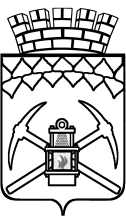 Кемеровская область - КузбассСОВЕТ НАРОДНЫХ ДЕПУТАТОВ БЕЛОВСКОГО ГОРОДСКОГО ОКРУГАРЕШЕНИЕДата                      №    -нЗаголовок текста    	В  связи  (в  соответствии,  на  основании)... Совет народных депутатовБеловского городского округаРЕШИЛ:1.1.1.1.2.2.3. Опубликовать настоящее решение в газете «Беловский вестник» и разместить на официальном сайте Совета народных депутатов Беловского городского округа в информационно-телекоммуникационной сети «Интернет».4. Настоящее решение вступает в силу после …..5. Контроль за исполнением настоящего решения возложить на председателя...       Председатель 						Глава Беловского       Совета народных депутатов			городского округа       Беловского городского округа  					       _____________ И.О. Фамилия			___________И.О. ФамилияПлан рассылки: Администрация Беловского городского округа, Прокуратура, СМИ, …